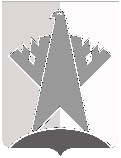 ДУМА СУРГУТСКОГО РАЙОНАХанты-Мансийского автономного округа - ЮгрыРЕШЕНИЕ«13» сентября 2021 года                                                                                                          № 1178       г. СургутДума Сургутского района решила:Внести в решение Думы Сургутского района от 18 мая 2018 года № 453 «Об утверждении Положения о департаменте жилищно-коммунального хозяйства, экологии, транспорта и связи администрации Сургутского района» следующие изменения:1) подпункт 32 пункта 5 раздела 5 приложения к решению изложить в следующей редакции:«32) в период временного отсутствия директора Департамента его полномочия исполняет лицо, назначенное в соответствии с правовым актом администрации Сургутского района;»;2) подпункт 33 пункта 5 раздела 5 приложения к решению признать утратившим силу.Исполняющий обязанности председателя Думы Сургутского района                                               В.В. ВиговскийО внесении изменений в решение Думы Сургутского района от 18 мая 2018 года № 453 «Об утверждении Положения о департаменте жилищно-коммунального хозяйства, экологии, транспорта и связи администрации Сургутского района»